ATIVIDADES DIFERENCIADAS PARA OS ALUNOS: BRAYAN, TONY E KAIQUE DOMINGO.COM A AJUDA DE ALGUÉM, LEIA AS PALAVRAS, RECORTE E COLE NO LUGAR CORRETO: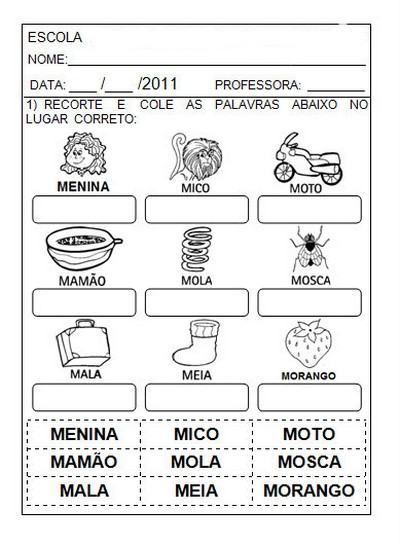 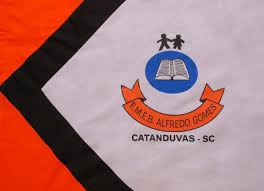 ESCOLA MUNICIPAL DE EDUCAÇÃO BÁSICA ALFREDO GOMES.DIRETORA: IVÂNIA NORA.ASSESSORA PEDAGÓGICA: SIMONE ANDRÉA CARL.ASSESSORA TÉCNICA ADM.: TANIA N. DE ÁVILA.PROFESSORA: ELIANE KARVASKICATANDUVAS, 12 A 16 DE OUTUBRO – SCANO 2020 - TURMA 3ºANO